Class elections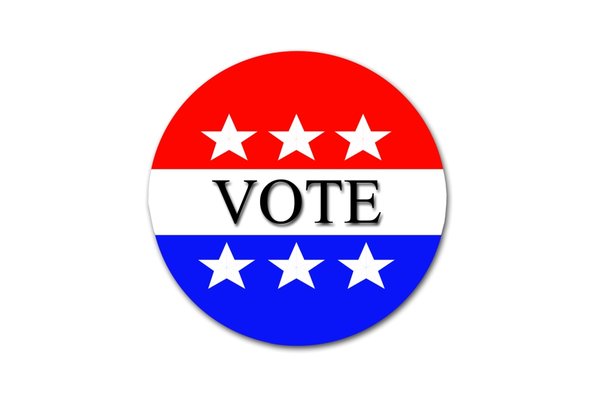 There are four things you can run for things you can run for there’s mayor/vice mayor,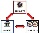 Sheriff/deputy, city council and judicial branch. You can only have 2 signs per candidate.And also you can almost make your own political party! But you have to make a speech.And we made our own oath but you have to  get voted it’s kind of cool.